人教部编版五年级语文下册单元测试卷 第二单元  [时间:90分钟   满分:100分] 一、积累与运用。（40分）看拼音，写词语。（8分）     ɡōnɡ jiàn      wěi tuō         dù jì        tàn tīnɡ shēn qǐnɡ     xiōnɡ tánɡ     bǎnɡ yànɡ      jié duàn2.下列词语中加点字注音正确的一项是(    )。(2分)A.监督(dū）湖泊(bó）弓弩(nǔ）  B.诡(ɡuǐ）计 踉跄(qiānɡ） 蹿(cuān）出C.姊(zǐ)妹 迸(bènɡ)出 山涧(jiān)  D.镌(juān)刻 瞑(mínɡ)目 阻挠(náo）3.选字填空。（2分）[来源:学科网ZXXK][坑  炕]    挖（   ）  暖（   ）   [呐  纳]   （   ）喊  （   ）税  [葛  喝]   （    ）水  瓜（   ）   [拖  托]   （   ）拉  （   ）付  4.按要求，完成词语练习。（4分）①神机（    ）算      ②喜不自（    ）      ③抓耳（    ）腮（1）把词语补充完整。（2）①形容人的聪明智慧。描写同一内容的词语还有________、__________。 （3）②③分别描写人的________、________。  5.查字典，填一填，选一选。（4分）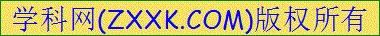 “截”字用部首查字法应先查____部，再查____画；用音序查字法应先查首字母____，再查音节________。“截”字在字典里的解释有：①切断，割断；②量词，段；③阻拦。请给下面加点的“截”字选择恰当的解释。（1）武松把半截哨棒丢在一边。（    ）（2）大江截流。（    ）（3）这根木头被截断了。（    ）6.读下面的句子，用学过的方法猜测加点部分的意思。（3分）（1）店家无奈，只好又给武松筛酒。    筛酒：__________________（2）感之既久，遂有灵通之意。        既久：__________________（3）瑜曰：“先生之言，甚合愚意。”    甚合愚意：________________________7.下列句子中，对加点部分的意思理解有误的是（    ）。（2分）A.近因景阳冈大虫伤人，但有过往客商，可趁午间结伙成队过冈，请勿自误。（老虎）B.武松走进店里，把哨棒靠在一边，叫道：“主人家，快拿酒来吃。”（喝，饮用）C.与狼虫为伴，虎豹为群，獐鹿为友，猕猿为亲；夜宿石崖之下，朝游峰洞之中。（朝着某个地方游去）D.众猴道：“怎见得是个家当？”（家业，产业）8.给下列句中的加点词语换一种更适合语境的说法。（2分）（1）我们打算去云南旅行，爸爸提前在网上订了客舍。（        ）（2）小丽最喜欢写作文了，她的理想是长大后成为一名墨客。（        ）（3）检查完合同后，双方公司代表分别在合同上盖上了印信。（        ）（4）弟弟生病了，妈妈带他看郎中去了。（        ）9.根据提示的方法，猜测加点词语的意思。（5分）（1）恰好吃了三碗酒，店家再也不来筛了。武松敲着桌子叫道：“主人家，怎么不来筛酒？” 联系上下文理解词语：“吃”的意思是____________________________________________。“筛酒”的意思是__________________________________________。（2）但有过往客商，可趁午间结伙成队过冈，请勿自误。抓重点字理解词语：“勿”的意思是_________________________；“误”的意思是伤害。“请勿自误”的意思是____________________________________________。（3）石猴喜不自胜，忽抽身往外便走，复瞑目蹲身，跳出水外。结合生活实际理解词语：“瞑目蹲身”的意思是______________________________________________。10.读句子，按要求完成练习。（8分，）（1）大虫见掀他不着，吼一声，就像半天里起了个霹雳，震得那山冈也动了。（用同样的方法仿写句子）_____________________________________________________________________（2）天色看看黑了，如果再跳出一只大虫来，却怎么斗得过？（给句子换个说法，保持意思不变）_____________________________________________________________________（3）一个个序齿排班，朝上礼拜，都称“千岁大王”。（把句子换成我们现在的语言）_____________________________________________________________________（4）默写古诗。（2分）鸟鸣涧[唐]王维________________________，________________________。________________________，________________________。[来源:学科网ZXXK]二、积累与运用。（30分）(一)阅读课文《草船借箭》片段，回答问题。（12分）这时候大雾漫天，江上连面对面都看不清。天还没亮，船已经靠近曹军的水寨。诸葛亮下令把船头朝西，船尾朝东，一字摆开，又叫船上的军士一边擂鼓，一边大声呐喊。鲁肃吃惊地说：“如果曹兵出来，怎么办？”诸葛亮笑着说：“雾这样大，曹操一定不敢派兵出来。我们只管饮酒取乐，天亮了就回去。”曹操听到鼓声和呐喊声，就下令说：“江上雾很大，敌人忽然来攻，我们看不清虚实，不要轻易出动。只叫弓弩手朝他们射箭，不让他们近前。”他派人去旱寨调来六千名弓弩手，到江边支援水军。一万多名弓弩手一齐朝江中放箭，箭好像下雨一样。诸葛亮又下令把船掉过来，船头朝东，船尾朝西，仍旧擂鼓呐喊，逼近曹军水寨受箭。1.文段中画“   ”的句子既写出了诸葛亮的_______，又写出曹操的_______。（2分）2.用恰当的词语来形容下面人物在文段中的神情。（4分）诸葛亮：（      ）    鲁肃：（       ）3.文段中诸葛亮的神机妙算具体表现在哪些地方？请你至少写出两点。（3分）__________________________________________________________________________________________________________________________________________4.当曹操发现上当后，可能会说些什么？（3分）_____________________________________________________________________ (二)阅读欣赏。(18分)三国时期，蜀国的军师诸葛亮挥师出祁（qí）山，准备一举攻灭曹魏政权。但是由于蜀将马谡（sù）失守街亭，彻底打乱了诸葛亮的战略部署，使他非常被动，他只好率领大军退守西城。司马懿攻占街亭、列柳城之后，率领十五万曹魏大军，直奔西城杀来。这时，诸葛亮身边已经没有得力战将，只剩下一些文官。他带来的五千军马，已派走一半去搬运粮草，只剩两千五百士兵留守在城中，以备不时之需。官员们听说司马懿率领十五万大军向西城杀来，个个吓得大惊失色，魂不附体。诸葛亮于是登上城楼一看，只见东北方向尘土扬天，显然魏兵已向西城杀来。诸葛亮仔细分析了一下，觉得逃跑已经来不及了，如果要拼死抵抗又缺兵少将，形势十分危急。在这紧要关头，诸葛亮并没有慌乱，他眉头一皱，计上心来。然后就下令：把城头的旌旗全部藏起来；诸将各自坚守岗位，不得慌张，否则立即处死；大开城门，让一些士兵装扮成老百姓，在街道上洒扫，也不得惊慌乱动。诸葛亮自己则端坐在城门楼上，羽扇纶（ɡuān）巾，焚香抚琴，摆出一副若无其事的样子。司马懿的大军很快就来到西城之下，见诸葛亮坐在城楼上，笑容可掬，烧着香，弹着琴，还有两个童子伺候两旁，城门内外，也只有二十多个百姓，只顾低头洒扫，脸上毫无惊慌的神色。司马懿见此情况，怀疑城中有重兵埋伏，于是就急忙下令退兵。1.这个故事写的是著名的（    ）。（3分）[来源:学*科*网Z*X*X*K]A.空城计    B.声东击西    C.西游记    D.连环计2.从这篇文章中找出三个成语写在下面横线上。（6分）________________    ________________    ________________3.下面的歇后语中有两句与本故事有关，分别是（     ）。（3分）A.诸葛亮皱眉头——计上心来       B.半夜里弹琴——暗中作乐C.诸葛亮焚香弹琴——故弄玄虚     D.司马昭之心——路人皆知4.司马懿的大军来到西城之下时，看到诸葛亮在做什么？把有关句子画上“    ”。5.为什么诸葛亮使用空城计能骗到司马懿？（4分）____________________________________________________________________三、习作与表达。（30分）1.作文要求与提示：我们读书看报往往会有自己的阅读感受，或深受感动，或敬佩不已，或同情落泪，或受到启发……本次作文，请你选择读过的一本书或一篇文章写一篇读后感。2.题目：可以是“读《×××》有感”或“《×××》读后感”，也可以将它作为副标题，再自拟题目。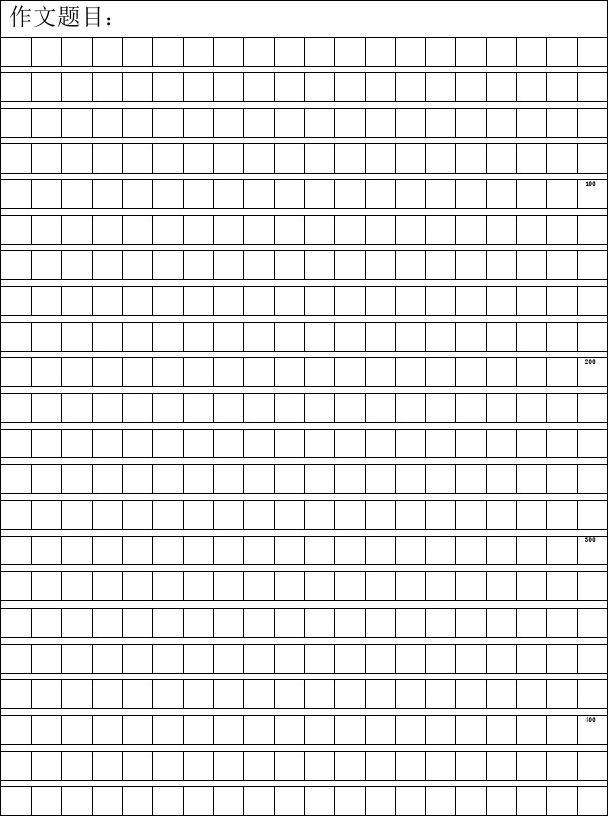 答案一、1.弓箭  委托  妒忌  探听  申请  胸膛  榜样  截断2.  D.3. 坑  炕     呐  纳     喝  葛     拖  托   4. （1）①妙   ②禁     ③挠（2）足智多谋   大智若愚  （3）神态  动作5.隹   6  J  jie  1.②   2.③   3.①6.（1）斟酒。   （2）很长的时间。  （3）与我的意见不谋而合。7. C.8.（1）宾馆  （2）作家  （3）印章  （4）医生9.（1）喝  斟酒（2）不要  请不要自己伤害了自己（3）闭着眼睛，蹲下身子10.（1）示例：这瀑布如同脾气暴躁的老头，带着满腔的愤怒，直泻九天。（2）天色看看黑了，如果再跳出一只大虫来，怎么也斗不过。（3）一个个都按年龄大小排序，朝石猴有礼貌地参拜，都叫石猴“千岁大王”。（4）人闲桂花落，夜静春山空。 月出惊山鸟，时鸣春涧中。。二、（一）1.靠近  呐喊  虚实  仍旧2.一万多名弓弩手一齐朝江中放箭，箭好像下雨一样。3.A  B  C4.（1）虚张声势（2）诸葛亮胸有成竹，非常了解曹操多疑的性格（二）1.A  2.大惊失色   魂不附体   若无其事[来源:Zxxk.Com]3.A C4.见诸葛亮坐在城楼上，笑容可掬，烧着香，弹着琴，还有两个童子伺候两旁。5.因为诸葛亮知道，司马懿生性多疑、做事谨慎，不敢贸然进城。三、习作例文略。题号一二三总分得分得分得分得分